Email completed form to generaleducation@mtu.edu AND include copy in the Curriculum Binder.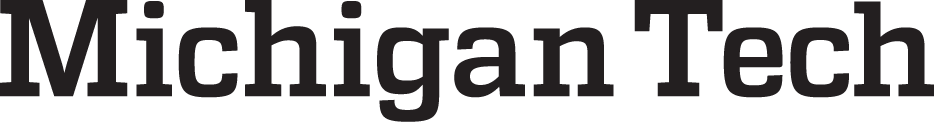 PROPOSAL TO ADD COURSE TO HASS LIST This form must be completed for any course you propose for the General Education HASS List.  Please refer to the General Education website for additional information. Course Prefix and Number______________________Course Title _____________________________________________________University Student Learning Goal (check only one – this goal will be assessed in this course):Goal 3  Global Literacy 				 _____Goal 4  Critical and Creative Thinking           		 _____Goal 5  Communication 		             		 _____Goal 8  Social Responsibility and Ethical Reasoning	 _____HASS Category (Check one):   Communication/Composition*	____    UN1015 is a mandatory prerequisite.HU/FA					____SS/EC/PSY				____HASS Restricted List			____* Please note:  Designating Goal 5 Communication as a course goal does not make the course a HASS Communication/Composition course.  See Guidelines for General Education Courses for additional information.Course Catalog Description, including credits and repeatability (if any), type of contact hours (e.g., Lec-Rec-Lab), semesters offered, and any enrollment restrictions:Prerequisites:	For 1000-2000 level courses – Prerequisites are optional	           UN1015 ____        UN1025 _____  	For 3000-4000 level courses             		Mandatory prerequisites:  UN1015__x__        UN1025 __x_                           Other HASS course prerequisites (optional):  ____________	In exceptional cases, an additional prerequisite may be approved.  Please identify and explain the rationale for another (non-HASS) prerequisite here:Evidence: Please explain how this course will meet the learning goal.Include a detailed description of the assignment that you believe will best reflect individual student learning of this goal.  The assignment could be a paper, exam questions, individual project, presentation, etc.  A random sample of student work from this assignment will be requested at the end of the semester for assessment of student learning.In the table below, please check which goal criteria (at least two within the goal row) your assignment addresses.  For a list of criteria for each learning goal, refer to learning goal rubrics at www.mtu.edu/learning-goals.
Current Instructor Name _______________________________________ Email_____________________________ Phone _____________Date: __________________PLEASE ATTACH A COPY OF THE COURSE SYLLABUS TO THIS FORM.  Your syllabus should follow Senate policies (http://www.admin.mtu.edu/usenate/policies/p312-1.htm), which require, among other things, that you list course learning objectives.  And these should be stated in terms of measurable student outcomes.  For examples of good course learning objectives, please see the CTL syllabus template available at http://www.mtu.edu/ctl/instructional-resources/syllabus/ .  Your syllabus must also (1) identify the learning goal selected on page 1 of this form and (2) provide a link to the rubric for that goal.IF THIS IS A NEW COURSE, ALSO ATTACH A PDF OF THE COMPLETED COURSE ADD PROPOSAL FORM.Approved	__________________________	Date ____________General Education Council ChairGoal   \   Criteria.1.2.3.4.5.6.7.8.93 Global Literacy4 Critical & Creative Thinking5 Written      Communication5 Oral Communication8 Social Responsibility & Ethical Reasoning